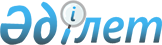 Об утверждении государственного образовательного заказа на подготовку специалистов с техническим и профессиональным, послесредним образованием на 2016-2017 учебный годПостановление акимата Жамбылской области от 30 мая 2016 года № 181. Зарегистрировано Департаментом юстиции Жамбылской области 02 июня 2016 года № 3099      Примечание РЦПИ.

      В тексте документа сохранена пунктуация и орфография оригинала.

      В соответствии с Законом Республики Казахстан "О местном государственном управлении и самоуправлении в Республике Казахстан" от 23 января 2001 года и Законом Республики Казахстан "Об образовании" от 27 июля 2007 года акимат Жамбылской области ПОСТАНОВЛЯЕТ:

      1. Утвердить согласно приложению государственный образовательный заказ на подготовку специалистов с техническим и профессиональным, послесредним образованием на 2016-2017 учебный год.

      2. Коммунальному государственному учреждению "Управление образования акимата Жамбылской области" (далее - Управление) разместить в установленном порядке государственный образовательный заказ в организациях технического и профессионального образования.

      3. В пределах утвержденного образовательного заказа действует квота, установленная постановлением Правительства Республики Казахстан от 28 февраля 2012 года № 264 "Об утверждении размеров квоты приема при поступлении на учебу в организации образования, реализующие профессиональные образовательные учебные программы технического и профессионального, послесреднего и высшего образования".

      4. Управлению в установленном законодательством порядке обеспечить:

      1) государственную регистрацию настоящего постановления в органах юстиции;

      2) в течение десяти календарных дней после государственной регистрации настоящего постановления его направление на официальное опубликование;

      3) размещение настоящего постановления на интернет-ресурсе Акимата Жамбылской области;

      4) принятие иных мер, вытекающих из настоящего постановления. 

      5. Контроль за исполнением настоящего постановления возложить на заместителя акима области Е.Манжуова.

      6. Настоящее постановление вступает в силу со дня государственной регистрации в органах юстиции и вводится в действие после дня первого официального опубликования.

 Государственный образовательный заказ на подготовку специалистов с техническим и профессиональным, послесредним образованием на 2016-2017 учебный год
					© 2012. РГП на ПХВ «Институт законодательства и правовой информации Республики Казахстан» Министерства юстиции Республики Казахстан
				
      Аким области

К. Кокрекбаев 
Приложение к
постановлению акимата
Жамбылской области
от 30 мая 2016 года № 181№

Код специальности

Наименование специальности

Государственный образовательный заказ (мест)

Государственный образовательный заказ (мест)

За счет трансфертов из республиканского бюджета (тысяч тенге)

За счет трансфертов из республиканского бюджета (тысяч тенге)

За счет местного бюджета (тысяч тенге)

За счет местного бюджета (тысяч тенге)

За счет местного бюджета (тысяч тенге)

За счет местного бюджета (тысяч тенге)

За счет местного бюджета (тысяч тенге)

За счет местного бюджета (тысяч тенге)

За счет местного бюджета (тысяч тенге)

За счет местного бюджета (тысяч тенге)

За счет местного бюджета (тысяч тенге)

№

Код специальности

Наименование специальности

Государственный образовательный заказ (мест)

Государственный образовательный заказ (мест)

Средняя стоимость обучения 1 специалиста очная форма обучения

Средняя стоимость обучения 1 специалиста очная форма обучения

Средняя стоимость обучения 1 специалиста заочная форма обучения

Средняя стоимость обучения 1 специалиста заочная форма обучения

Средняя стоимость обучения 1 специалиста заочная форма обучения

Средняя стоимость обучения 1 специалиста очная форма обучения

Средняя стоимость обучения 1 специалиста очная форма обучения

Средняя стоимость обучения 1 специалиста очная форма обучения

Средняя стоимость обучения 1 специалиста очная форма обучения

Колледж при учреждении уголовно-исполнительной системы

Колледж при учреждении уголовно-исполнительной системы

№

Код специальности

Наименование специальности

Государственный образовательный заказ (мест)

Государственный образовательный заказ (мест)

Средняя стоимость обучения 1 специалиста очная форма обучения

Средняя стоимость обучения 1 специалиста очная форма обучения

Средняя стоимость обучения 1 специалиста заочная форма обучения

Средняя стоимость обучения 1 специалиста заочная форма обучения

Средняя стоимость обучения 1 специалиста заочная форма обучения

Средняя стоимость обучения 1 специалиста очная форма обучения

Средняя стоимость обучения 1 специалиста очная форма обучения

Средняя стоимость обучения 1 специалиста очная форма обучения

Средняя стоимость обучения 1 специалиста очная форма обучения

Средняя стоимость обучения 1 специалиста очная форма обучения

Средняя стоимость обучения 1 специалиста очная форма обучения

№

Код специальности

Наименование специальности

Всего

Из них на государственном языке

город

село

город

город

село

город

село

село

село

город

село

І. Государственный образовательный заказ, администратором бюджетных программ которых является коммунальное государственное учреждение "Управление образования акимата Жамбылской области"

І. Государственный образовательный заказ, администратором бюджетных программ которых является коммунальное государственное учреждение "Управление образования акимата Жамбылской области"

І. Государственный образовательный заказ, администратором бюджетных программ которых является коммунальное государственное учреждение "Управление образования акимата Жамбылской области"

І. Государственный образовательный заказ, администратором бюджетных программ которых является коммунальное государственное учреждение "Управление образования акимата Жамбылской области"

І. Государственный образовательный заказ, администратором бюджетных программ которых является коммунальное государственное учреждение "Управление образования акимата Жамбылской области"

І. Государственный образовательный заказ, администратором бюджетных программ которых является коммунальное государственное учреждение "Управление образования акимата Жамбылской области"

І. Государственный образовательный заказ, администратором бюджетных программ которых является коммунальное государственное учреждение "Управление образования акимата Жамбылской области"

І. Государственный образовательный заказ, администратором бюджетных программ которых является коммунальное государственное учреждение "Управление образования акимата Жамбылской области"

І. Государственный образовательный заказ, администратором бюджетных программ которых является коммунальное государственное учреждение "Управление образования акимата Жамбылской области"

І. Государственный образовательный заказ, администратором бюджетных программ которых является коммунальное государственное учреждение "Управление образования акимата Жамбылской области"

І. Государственный образовательный заказ, администратором бюджетных программ которых является коммунальное государственное учреждение "Управление образования акимата Жамбылской области"

І. Государственный образовательный заказ, администратором бюджетных программ которых является коммунальное государственное учреждение "Управление образования акимата Жамбылской области"

І. Государственный образовательный заказ, администратором бюджетных программ которых является коммунальное государственное учреждение "Управление образования акимата Жамбылской области"

І. Государственный образовательный заказ, администратором бюджетных программ которых является коммунальное государственное учреждение "Управление образования акимата Жамбылской области"

І. Государственный образовательный заказ, администратором бюджетных программ которых является коммунальное государственное учреждение "Управление образования акимата Жамбылской области"

І. Государственный образовательный заказ, администратором бюджетных программ которых является коммунальное государственное учреждение "Управление образования акимата Жамбылской области"

Коммунальное государственное казенное предприятие "Жамбылский гуманитарный колледж имени Абая"

Коммунальное государственное казенное предприятие "Жамбылский гуманитарный колледж имени Абая"

Коммунальное государственное казенное предприятие "Жамбылский гуманитарный колледж имени Абая"

Коммунальное государственное казенное предприятие "Жамбылский гуманитарный колледж имени Абая"

Коммунальное государственное казенное предприятие "Жамбылский гуманитарный колледж имени Абая"

Коммунальное государственное казенное предприятие "Жамбылский гуманитарный колледж имени Абая"

Коммунальное государственное казенное предприятие "Жамбылский гуманитарный колледж имени Абая"

Коммунальное государственное казенное предприятие "Жамбылский гуманитарный колледж имени Абая"

Коммунальное государственное казенное предприятие "Жамбылский гуманитарный колледж имени Абая"

Коммунальное государственное казенное предприятие "Жамбылский гуманитарный колледж имени Абая"

Коммунальное государственное казенное предприятие "Жамбылский гуманитарный колледж имени Абая"

Коммунальное государственное казенное предприятие "Жамбылский гуманитарный колледж имени Абая"

Коммунальное государственное казенное предприятие "Жамбылский гуманитарный колледж имени Абая"

Коммунальное государственное казенное предприятие "Жамбылский гуманитарный колледж имени Абая"

Коммунальное государственное казенное предприятие "Жамбылский гуманитарный колледж имени Абая"

Коммунальное государственное казенное предприятие "Жамбылский гуманитарный колледж имени Абая"

1

0101000

Дошкольное воспитание и обучение

50

50

302,9

2

0105000

Начальное образование

50

25

302,9

3

0108000

Музыкальное образование

10

10

302,9

4

0111000

Основное среднее образование

25

25

302,9

5

0404000

Инструментальное исполнительство и музыкальное искусство эстрады (по видам)

5

5

302,9

6

0408000

Хореографическое искусство

12

12

302,9

7

0409000

Актерское искусство

10

10

302,9

8

0413000

Декоративно-прикладное искусство и народные промыслы (по профилю)

15

15

302,9

Итого

177

152

Коммунальное государственное казенное предприятие "Жамбылский политехнический колледж"

Коммунальное государственное казенное предприятие "Жамбылский политехнический колледж"

Коммунальное государственное казенное предприятие "Жамбылский политехнический колледж"

Коммунальное государственное казенное предприятие "Жамбылский политехнический колледж"

Коммунальное государственное казенное предприятие "Жамбылский политехнический колледж"

Коммунальное государственное казенное предприятие "Жамбылский политехнический колледж"

Коммунальное государственное казенное предприятие "Жамбылский политехнический колледж"

Коммунальное государственное казенное предприятие "Жамбылский политехнический колледж"

Коммунальное государственное казенное предприятие "Жамбылский политехнический колледж"

Коммунальное государственное казенное предприятие "Жамбылский политехнический колледж"

Коммунальное государственное казенное предприятие "Жамбылский политехнический колледж"

Коммунальное государственное казенное предприятие "Жамбылский политехнический колледж"

Коммунальное государственное казенное предприятие "Жамбылский политехнический колледж"

Коммунальное государственное казенное предприятие "Жамбылский политехнический колледж"

Коммунальное государственное казенное предприятие "Жамбылский политехнический колледж"

Коммунальное государственное казенное предприятие "Жамбылский политехнический колледж"

1

0402000

Дизайн (по профилю)

25

25

233,4

2

0816000

Химическая технология и производство (по видам)

50

50

233,4

3

0819000

Технология переработки нефти и газа

25

25

233,4

4

0911000

Техническая эксплуатация, обслуживание и ремонт электрического и электромеханического оборудования (по видам)

50

25

233,4

5

1013000

Механообработка, контрольно-измерительные приборы и автоматика в промышленности

25

25

233,4

6

1201000

Техническое обслуживание, ремонт и эксплуатация автомобильного транспорта

50

50

233,4

7

1302000

Автоматизация и управление (по профилю)

25

25

233,4

8

1304000

Вычислительная техника и программное обеспечение (по видам)

50

25

233,4

9

1305000

Информационные системы (по областям применения)

50

25

233,4

10

1306000

Радиоэлектроника и связь (по видам)

50

50

233,4

11

1401000

Строительство и эксплуатация зданий и сооружений

50

50

233,4

Итого

450

375

Коммунальное государственное казенное предприятие "Куланский сельско-хозяйственный колледж"

Коммунальное государственное казенное предприятие "Куланский сельско-хозяйственный колледж"

Коммунальное государственное казенное предприятие "Куланский сельско-хозяйственный колледж"

Коммунальное государственное казенное предприятие "Куланский сельско-хозяйственный колледж"

Коммунальное государственное казенное предприятие "Куланский сельско-хозяйственный колледж"

Коммунальное государственное казенное предприятие "Куланский сельско-хозяйственный колледж"

Коммунальное государственное казенное предприятие "Куланский сельско-хозяйственный колледж"

Коммунальное государственное казенное предприятие "Куланский сельско-хозяйственный колледж"

Коммунальное государственное казенное предприятие "Куланский сельско-хозяйственный колледж"

Коммунальное государственное казенное предприятие "Куланский сельско-хозяйственный колледж"

Коммунальное государственное казенное предприятие "Куланский сельско-хозяйственный колледж"

Коммунальное государственное казенное предприятие "Куланский сельско-хозяйственный колледж"

Коммунальное государственное казенное предприятие "Куланский сельско-хозяйственный колледж"

Коммунальное государственное казенное предприятие "Куланский сельско-хозяйственный колледж"

Коммунальное государственное казенное предприятие "Куланский сельско-хозяйственный колледж"

Коммунальное государственное казенное предприятие "Куланский сельско-хозяйственный колледж"

1

1114000

Сварочное дело (по видам)

25

25

279,0

279,0

279,0

2

1502000

Агрономия

25

25

279,0

279,0

279,0

3

1504000

Фермерское хозяйство (по профилю)

125

125

279,0

279,0

279,0

4

1513000

Ветеринария

50

50

279,0

279,0

279,0

Итого

225

225

Коммунальное государственное казенное предприятие "Кордайский сельско-хозяйственный колледж"

Коммунальное государственное казенное предприятие "Кордайский сельско-хозяйственный колледж"

Коммунальное государственное казенное предприятие "Кордайский сельско-хозяйственный колледж"

Коммунальное государственное казенное предприятие "Кордайский сельско-хозяйственный колледж"

Коммунальное государственное казенное предприятие "Кордайский сельско-хозяйственный колледж"

Коммунальное государственное казенное предприятие "Кордайский сельско-хозяйственный колледж"

Коммунальное государственное казенное предприятие "Кордайский сельско-хозяйственный колледж"

Коммунальное государственное казенное предприятие "Кордайский сельско-хозяйственный колледж"

Коммунальное государственное казенное предприятие "Кордайский сельско-хозяйственный колледж"

Коммунальное государственное казенное предприятие "Кордайский сельско-хозяйственный колледж"

Коммунальное государственное казенное предприятие "Кордайский сельско-хозяйственный колледж"

Коммунальное государственное казенное предприятие "Кордайский сельско-хозяйственный колледж"

Коммунальное государственное казенное предприятие "Кордайский сельско-хозяйственный колледж"

Коммунальное государственное казенное предприятие "Кордайский сельско-хозяйственный колледж"

Коммунальное государственное казенное предприятие "Кордайский сельско-хозяйственный колледж"

Коммунальное государственное казенное предприятие "Кордайский сельско-хозяйственный колледж"

1

1114000

Сварочное дело (по видам)

25

239,9

239,9

239,9

2

1502000

Агрономия

25

25

239,9

239,9

239,9

3

1504000

Фермерское хозяйство (по профилю)

25

239,9

239,9

239,9

4

1510000

Механизация сельского хозяйства

25

25

239,9

239,9

239,9

5

1513000

Ветеринария

50

50

\

239,9

239,9

239,9

Итого

150

100

Коммунальное государственное казенное предприятие "Жамбылский казахско-турецкий учетно-экономический колледж"

Коммунальное государственное казенное предприятие "Жамбылский казахско-турецкий учетно-экономический колледж"

Коммунальное государственное казенное предприятие "Жамбылский казахско-турецкий учетно-экономический колледж"

Коммунальное государственное казенное предприятие "Жамбылский казахско-турецкий учетно-экономический колледж"

Коммунальное государственное казенное предприятие "Жамбылский казахско-турецкий учетно-экономический колледж"

Коммунальное государственное казенное предприятие "Жамбылский казахско-турецкий учетно-экономический колледж"

Коммунальное государственное казенное предприятие "Жамбылский казахско-турецкий учетно-экономический колледж"

Коммунальное государственное казенное предприятие "Жамбылский казахско-турецкий учетно-экономический колледж"

Коммунальное государственное казенное предприятие "Жамбылский казахско-турецкий учетно-экономический колледж"

Коммунальное государственное казенное предприятие "Жамбылский казахско-турецкий учетно-экономический колледж"

Коммунальное государственное казенное предприятие "Жамбылский казахско-турецкий учетно-экономический колледж"

Коммунальное государственное казенное предприятие "Жамбылский казахско-турецкий учетно-экономический колледж"

Коммунальное государственное казенное предприятие "Жамбылский казахско-турецкий учетно-экономический колледж"

Коммунальное государственное казенное предприятие "Жамбылский казахско-турецкий учетно-экономический колледж"

Коммунальное государственное казенное предприятие "Жамбылский казахско-турецкий учетно-экономический колледж"

Коммунальное государственное казенное предприятие "Жамбылский казахско-турецкий учетно-экономический колледж"

1

0512000

Переводческое дело (по видам)

25

25

275,3

2

0513000

Маркетинг (по отраслям)

25

25

275,3

3

0515000

Менеджмент (по отраслям и областям применения)

25

25

275,3

4

0518000

Учет и аудит (по отраслям)

25

25

275,3

Итого

100

100

Коммунальное государственное казенное предприятие "Жанатасский многоотраслевой колледж"

Коммунальное государственное казенное предприятие "Жанатасский многоотраслевой колледж"

Коммунальное государственное казенное предприятие "Жанатасский многоотраслевой колледж"

Коммунальное государственное казенное предприятие "Жанатасский многоотраслевой колледж"

Коммунальное государственное казенное предприятие "Жанатасский многоотраслевой колледж"

Коммунальное государственное казенное предприятие "Жанатасский многоотраслевой колледж"

Коммунальное государственное казенное предприятие "Жанатасский многоотраслевой колледж"

Коммунальное государственное казенное предприятие "Жанатасский многоотраслевой колледж"

Коммунальное государственное казенное предприятие "Жанатасский многоотраслевой колледж"

Коммунальное государственное казенное предприятие "Жанатасский многоотраслевой колледж"

Коммунальное государственное казенное предприятие "Жанатасский многоотраслевой колледж"

Коммунальное государственное казенное предприятие "Жанатасский многоотраслевой колледж"

Коммунальное государственное казенное предприятие "Жанатасский многоотраслевой колледж"

Коммунальное государственное казенное предприятие "Жанатасский многоотраслевой колледж"

Коммунальное государственное казенное предприятие "Жанатасский многоотраслевой колледж"

Коммунальное государственное казенное предприятие "Жанатасский многоотраслевой колледж"

1

0706000

Открытая разработка месторождений полезных ископаемых

25

25

229,2

2

0709000

Обогащение полезных ископаемых (рудообогащение)

25

25

229,2

3

0911000

Техническая эксплуатация, обслуживание и ремонт электрического и электромеханического оборудования (по видам)

25

25

229,2

4

1302000

Автоматизация и управление (по профилю)

50

25

229,2

Итого

125

100

Коммунальное государственное казенное предприятие "Каратауский гуманитарно-технический колледж"

Коммунальное государственное казенное предприятие "Каратауский гуманитарно-технический колледж"

Коммунальное государственное казенное предприятие "Каратауский гуманитарно-технический колледж"

Коммунальное государственное казенное предприятие "Каратауский гуманитарно-технический колледж"

Коммунальное государственное казенное предприятие "Каратауский гуманитарно-технический колледж"

Коммунальное государственное казенное предприятие "Каратауский гуманитарно-технический колледж"

Коммунальное государственное казенное предприятие "Каратауский гуманитарно-технический колледж"

Коммунальное государственное казенное предприятие "Каратауский гуманитарно-технический колледж"

Коммунальное государственное казенное предприятие "Каратауский гуманитарно-технический колледж"

Коммунальное государственное казенное предприятие "Каратауский гуманитарно-технический колледж"

Коммунальное государственное казенное предприятие "Каратауский гуманитарно-технический колледж"

Коммунальное государственное казенное предприятие "Каратауский гуманитарно-технический колледж"

Коммунальное государственное казенное предприятие "Каратауский гуманитарно-технический колледж"

Коммунальное государственное казенное предприятие "Каратауский гуманитарно-технический колледж"

Коммунальное государственное казенное предприятие "Каратауский гуманитарно-технический колледж"

Коммунальное государственное казенное предприятие "Каратауский гуманитарно-технический колледж"

1

0707000

Техническое обслуживание и ремонт горного электромеханического оборудования

20

233,0

2

0816000

Химическая технология и производство (по видам)

20

20

233,0

3

0902000

Электроснабжение (по отраслям)

20

20

233,0

4

1401000

Строительство и эксплуатация зданий и сооружений

20

20

233,0

5

1403000

Монтаж и эксплуатация внутренних санитарно-технических устройств, вентиляции и инженерных систем (по видам)

20

20

233,0

6

1405000

Монтаж и эксплуатация оборудования и систем газоснабжения

20

20

233,0

7

1410000

Строительство автомобильных дорог и аэродромов

20

20

233,0

Итого

140

120

Учреждение "Колледж модельного исскуства и бизнеса "Аспара"

Учреждение "Колледж модельного исскуства и бизнеса "Аспара"

Учреждение "Колледж модельного исскуства и бизнеса "Аспара"

Учреждение "Колледж модельного исскуства и бизнеса "Аспара"

Учреждение "Колледж модельного исскуства и бизнеса "Аспара"

Учреждение "Колледж модельного исскуства и бизнеса "Аспара"

Учреждение "Колледж модельного исскуства и бизнеса "Аспара"

Учреждение "Колледж модельного исскуства и бизнеса "Аспара"

Учреждение "Колледж модельного исскуства и бизнеса "Аспара"

Учреждение "Колледж модельного исскуства и бизнеса "Аспара"

Учреждение "Колледж модельного исскуства и бизнеса "Аспара"

Учреждение "Колледж модельного исскуства и бизнеса "Аспара"

Учреждение "Колледж модельного исскуства и бизнеса "Аспара"

Учреждение "Колледж модельного исскуства и бизнеса "Аспара"

Учреждение "Колледж модельного исскуства и бизнеса "Аспара"

Учреждение "Колледж модельного исскуства и бизнеса "Аспара"

1

0402000

Дизайн (по профилю)

25

124,1

2

0506000

Парикмахерское искусство и декоративная косметика

25

124,1

3

1211000

Швейное производство и моделирование одежды

25

25

124,1

Итого

75

25

Товарищество с ограниченной ответственностью "Профессиональный гуманитарно-технический колледж "Білім"

Товарищество с ограниченной ответственностью "Профессиональный гуманитарно-технический колледж "Білім"

Товарищество с ограниченной ответственностью "Профессиональный гуманитарно-технический колледж "Білім"

Товарищество с ограниченной ответственностью "Профессиональный гуманитарно-технический колледж "Білім"

Товарищество с ограниченной ответственностью "Профессиональный гуманитарно-технический колледж "Білім"

Товарищество с ограниченной ответственностью "Профессиональный гуманитарно-технический колледж "Білім"

Товарищество с ограниченной ответственностью "Профессиональный гуманитарно-технический колледж "Білім"

Товарищество с ограниченной ответственностью "Профессиональный гуманитарно-технический колледж "Білім"

Товарищество с ограниченной ответственностью "Профессиональный гуманитарно-технический колледж "Білім"

Товарищество с ограниченной ответственностью "Профессиональный гуманитарно-технический колледж "Білім"

Товарищество с ограниченной ответственностью "Профессиональный гуманитарно-технический колледж "Білім"

Товарищество с ограниченной ответственностью "Профессиональный гуманитарно-технический колледж "Білім"

Товарищество с ограниченной ответственностью "Профессиональный гуманитарно-технический колледж "Білім"

Товарищество с ограниченной ответственностью "Профессиональный гуманитарно-технический колледж "Білім"

Товарищество с ограниченной ответственностью "Профессиональный гуманитарно-технический колледж "Білім"

Товарищество с ограниченной ответственностью "Профессиональный гуманитарно-технический колледж "Білім"

1

1309000

Оптическое и электронное оборудование (по видам)

50

50

179,5

Итого

50

50

Учреждение "Таразский колледж техники и бизнеса"

Учреждение "Таразский колледж техники и бизнеса"

Учреждение "Таразский колледж техники и бизнеса"

Учреждение "Таразский колледж техники и бизнеса"

Учреждение "Таразский колледж техники и бизнеса"

Учреждение "Таразский колледж техники и бизнеса"

Учреждение "Таразский колледж техники и бизнеса"

Учреждение "Таразский колледж техники и бизнеса"

Учреждение "Таразский колледж техники и бизнеса"

Учреждение "Таразский колледж техники и бизнеса"

Учреждение "Таразский колледж техники и бизнеса"

Учреждение "Таразский колледж техники и бизнеса"

Учреждение "Таразский колледж техники и бизнеса"

Учреждение "Таразский колледж техники и бизнеса"

Учреждение "Таразский колледж техники и бизнеса"

Учреждение "Таразский колледж техники и бизнеса"

1

1301000

Электронные приборы и устройства

50

25

168,2

Итого

50

25

Учреждение "Современный гуманитарно-технический колледж"

Учреждение "Современный гуманитарно-технический колледж"

Учреждение "Современный гуманитарно-технический колледж"

Учреждение "Современный гуманитарно-технический колледж"

Учреждение "Современный гуманитарно-технический колледж"

Учреждение "Современный гуманитарно-технический колледж"

Учреждение "Современный гуманитарно-технический колледж"

Учреждение "Современный гуманитарно-технический колледж"

Учреждение "Современный гуманитарно-технический колледж"

Учреждение "Современный гуманитарно-технический колледж"

Учреждение "Современный гуманитарно-технический колледж"

Учреждение "Современный гуманитарно-технический колледж"

Учреждение "Современный гуманитарно-технический колледж"

Учреждение "Современный гуманитарно-технический колледж"

Учреждение "Современный гуманитарно-технический колледж"

Учреждение "Современный гуманитарно-технический колледж"

1

0713000

Геодезия и картография

25

25

170,4

2

1006000

Металлообработка (по видам)

25

170,4

Итого

50

25

Коммунальное государственное казенное предприятие "Колледж № 1"

Коммунальное государственное казенное предприятие "Колледж № 1"

Коммунальное государственное казенное предприятие "Колледж № 1"

Коммунальное государственное казенное предприятие "Колледж № 1"

Коммунальное государственное казенное предприятие "Колледж № 1"

Коммунальное государственное казенное предприятие "Колледж № 1"

Коммунальное государственное казенное предприятие "Колледж № 1"

Коммунальное государственное казенное предприятие "Колледж № 1"

Коммунальное государственное казенное предприятие "Колледж № 1"

Коммунальное государственное казенное предприятие "Колледж № 1"

Коммунальное государственное казенное предприятие "Колледж № 1"

Коммунальное государственное казенное предприятие "Колледж № 1"

Коммунальное государственное казенное предприятие "Колледж № 1"

Коммунальное государственное казенное предприятие "Колледж № 1"

Коммунальное государственное казенное предприятие "Колледж № 1"

Коммунальное государственное казенное предприятие "Колледж № 1"

1

0506000

Парикмахерское искусство и декоративная косметика

50

25

309,9

309,9

2

0508000

Организация питания

50

25

309,9

309,9

3

1114000

Сварочное дело (по видам)

25

25

309,9

309,9

4

1211000

Швейное производство и моделирование одежды

58

50

309,9

309,9

5

1401000

Строительство и эксплуатация зданий и сооружений

8

309,9

309,9

Итого

191

125

Коммунальное государственное казенное предприятие "Каратауский колледж №2"

Коммунальное государственное казенное предприятие "Каратауский колледж №2"

Коммунальное государственное казенное предприятие "Каратауский колледж №2"

Коммунальное государственное казенное предприятие "Каратауский колледж №2"

Коммунальное государственное казенное предприятие "Каратауский колледж №2"

Коммунальное государственное казенное предприятие "Каратауский колледж №2"

Коммунальное государственное казенное предприятие "Каратауский колледж №2"

Коммунальное государственное казенное предприятие "Каратауский колледж №2"

Коммунальное государственное казенное предприятие "Каратауский колледж №2"

Коммунальное государственное казенное предприятие "Каратауский колледж №2"

Коммунальное государственное казенное предприятие "Каратауский колледж №2"

Коммунальное государственное казенное предприятие "Каратауский колледж №2"

Коммунальное государственное казенное предприятие "Каратауский колледж №2"

Коммунальное государственное казенное предприятие "Каратауский колледж №2"

Коммунальное государственное казенное предприятие "Каратауский колледж №2"

Коммунальное государственное казенное предприятие "Каратауский колледж №2"

1

1114000

Сварочное дело (по видам)

25

326,2

326,2

2

1115000

Электромеханическое оборудование в промышленности (по видам)

25

25

326,2

326,2

3

1414000

Мебельное производство (по видам)

20

326,2

326,2

Итого

70

25

Коммунальное государственное казенное предприятие "Байзакский колледж №3"

Коммунальное государственное казенное предприятие "Байзакский колледж №3"

Коммунальное государственное казенное предприятие "Байзакский колледж №3"

Коммунальное государственное казенное предприятие "Байзакский колледж №3"

Коммунальное государственное казенное предприятие "Байзакский колледж №3"

Коммунальное государственное казенное предприятие "Байзакский колледж №3"

Коммунальное государственное казенное предприятие "Байзакский колледж №3"

Коммунальное государственное казенное предприятие "Байзакский колледж №3"

Коммунальное государственное казенное предприятие "Байзакский колледж №3"

Коммунальное государственное казенное предприятие "Байзакский колледж №3"

Коммунальное государственное казенное предприятие "Байзакский колледж №3"

Коммунальное государственное казенное предприятие "Байзакский колледж №3"

Коммунальное государственное казенное предприятие "Байзакский колледж №3"

Коммунальное государственное казенное предприятие "Байзакский колледж №3"

Коммунальное государственное казенное предприятие "Байзакский колледж №3"

Коммунальное государственное казенное предприятие "Байзакский колледж №3"

1

0508000

Организация питания

25

25

303,1

303,1

2

1114000

Сварочное дело (по видам)

50

50

303,1

303,1

3

1504000

Фермерское хозяйство (по профилю)

50

50

303,1

303,1

Итого

125

125

Коммунальное государственное казенное предприятие "Жанатасский колледж №5"

Коммунальное государственное казенное предприятие "Жанатасский колледж №5"

Коммунальное государственное казенное предприятие "Жанатасский колледж №5"

Коммунальное государственное казенное предприятие "Жанатасский колледж №5"

Коммунальное государственное казенное предприятие "Жанатасский колледж №5"

Коммунальное государственное казенное предприятие "Жанатасский колледж №5"

Коммунальное государственное казенное предприятие "Жанатасский колледж №5"

Коммунальное государственное казенное предприятие "Жанатасский колледж №5"

Коммунальное государственное казенное предприятие "Жанатасский колледж №5"

Коммунальное государственное казенное предприятие "Жанатасский колледж №5"

Коммунальное государственное казенное предприятие "Жанатасский колледж №5"

Коммунальное государственное казенное предприятие "Жанатасский колледж №5"

Коммунальное государственное казенное предприятие "Жанатасский колледж №5"

Коммунальное государственное казенное предприятие "Жанатасский колледж №5"

Коммунальное государственное казенное предприятие "Жанатасский колледж №5"

Коммунальное государственное казенное предприятие "Жанатасский колледж №5"

1

0706000

Открытая разработка месторождений полезных ископаемых

25

286,7

286,7

2

1013000

Механообработка, контрольно-измерительные приборы и автоматика в промышленности

25

286,7

286,7

3

1114000

Сварочное дело (по видам)

25

25

286,7

286,7

4

1201000

Техническое обслуживание, ремонт и эксплуатация автомобильного транспорта

25

25

286,7

286,7

Итого

100

50

Коммунальное государственное казенное предприятие "Таразский химико-технологический колледж"

Коммунальное государственное казенное предприятие "Таразский химико-технологический колледж"

Коммунальное государственное казенное предприятие "Таразский химико-технологический колледж"

Коммунальное государственное казенное предприятие "Таразский химико-технологический колледж"

Коммунальное государственное казенное предприятие "Таразский химико-технологический колледж"

Коммунальное государственное казенное предприятие "Таразский химико-технологический колледж"

Коммунальное государственное казенное предприятие "Таразский химико-технологический колледж"

Коммунальное государственное казенное предприятие "Таразский химико-технологический колледж"

Коммунальное государственное казенное предприятие "Таразский химико-технологический колледж"

Коммунальное государственное казенное предприятие "Таразский химико-технологический колледж"

Коммунальное государственное казенное предприятие "Таразский химико-технологический колледж"

Коммунальное государственное казенное предприятие "Таразский химико-технологический колледж"

Коммунальное государственное казенное предприятие "Таразский химико-технологический колледж"

Коммунальное государственное казенное предприятие "Таразский химико-технологический колледж"

Коммунальное государственное казенное предприятие "Таразский химико-технологический колледж"

Коммунальное государственное казенное предприятие "Таразский химико-технологический колледж"

1

0508000

Организация питания

25

25

308,5

308,5

2

0808000

Техническое обслуживание и ремонт оборудования предприятий нефтеперерабатывающей и химической промышленности (по видам)

25

308,5

308,5

3

0816000

Химическая технология и производство (по видам)

75

25

308,5

308,5

4

1109000

Токарное дело и металлообработка (по видам)

25

308,5

308,5

5

1114000

Сварочное дело (по видам)

50

25

308,5

308,5

6

1115000

Электромеханическое оборудование в промышленности (по видам)

50

25

308,5

308,5

7

1302000

Автоматизация и управление (по профилю)

25

308,5

308,5

8

1402000

Техническая эксплуатация дорожно-строительных машин (по видам)

25

308,5

308,5

Итого

300

100

Коммунальное государственное казенное предприятие "Беткайнарский колледж №7"

Коммунальное государственное казенное предприятие "Беткайнарский колледж №7"

Коммунальное государственное казенное предприятие "Беткайнарский колледж №7"

Коммунальное государственное казенное предприятие "Беткайнарский колледж №7"

Коммунальное государственное казенное предприятие "Беткайнарский колледж №7"

Коммунальное государственное казенное предприятие "Беткайнарский колледж №7"

Коммунальное государственное казенное предприятие "Беткайнарский колледж №7"

Коммунальное государственное казенное предприятие "Беткайнарский колледж №7"

Коммунальное государственное казенное предприятие "Беткайнарский колледж №7"

Коммунальное государственное казенное предприятие "Беткайнарский колледж №7"

Коммунальное государственное казенное предприятие "Беткайнарский колледж №7"

Коммунальное государственное казенное предприятие "Беткайнарский колледж №7"

Коммунальное государственное казенное предприятие "Беткайнарский колледж №7"

Коммунальное государственное казенное предприятие "Беткайнарский колледж №7"

Коммунальное государственное казенное предприятие "Беткайнарский колледж №7"

Коммунальное государственное казенное предприятие "Беткайнарский колледж №7"

1

1114000

Сварочное дело (по видам)

25

302,6

302,6

2

1211000

Швейное производство и моделирование одежды

65

25

302,6

302,6

3

1504000

Фермерское хозяйство (по профилю)

90

50

302,6

302,6

Итого

180

75

Коммунальное государственное казенное предприятие "Мойынкумский колледж №8"

Коммунальное государственное казенное предприятие "Мойынкумский колледж №8"

Коммунальное государственное казенное предприятие "Мойынкумский колледж №8"

Коммунальное государственное казенное предприятие "Мойынкумский колледж №8"

Коммунальное государственное казенное предприятие "Мойынкумский колледж №8"

Коммунальное государственное казенное предприятие "Мойынкумский колледж №8"

Коммунальное государственное казенное предприятие "Мойынкумский колледж №8"

Коммунальное государственное казенное предприятие "Мойынкумский колледж №8"

Коммунальное государственное казенное предприятие "Мойынкумский колледж №8"

Коммунальное государственное казенное предприятие "Мойынкумский колледж №8"

Коммунальное государственное казенное предприятие "Мойынкумский колледж №8"

Коммунальное государственное казенное предприятие "Мойынкумский колледж №8"

Коммунальное государственное казенное предприятие "Мойынкумский колледж №8"

Коммунальное государственное казенное предприятие "Мойынкумский колледж №8"

Коммунальное государственное казенное предприятие "Мойынкумский колледж №8"

Коммунальное государственное казенное предприятие "Мойынкумский колледж №8"

1

1115000

Электромеханическое оборудование в промышленности (по видам)

25

25

418,7

418,7

2

1504000

Фермерское хозяйство (по профилю)

25

25

418,7

418,7

Итого

50

50

Коммунальное государственное казенное предприятие "Меркенский колледж №9"

Коммунальное государственное казенное предприятие "Меркенский колледж №9"

Коммунальное государственное казенное предприятие "Меркенский колледж №9"

Коммунальное государственное казенное предприятие "Меркенский колледж №9"

Коммунальное государственное казенное предприятие "Меркенский колледж №9"

Коммунальное государственное казенное предприятие "Меркенский колледж №9"

Коммунальное государственное казенное предприятие "Меркенский колледж №9"

Коммунальное государственное казенное предприятие "Меркенский колледж №9"

Коммунальное государственное казенное предприятие "Меркенский колледж №9"

Коммунальное государственное казенное предприятие "Меркенский колледж №9"

Коммунальное государственное казенное предприятие "Меркенский колледж №9"

Коммунальное государственное казенное предприятие "Меркенский колледж №9"

Коммунальное государственное казенное предприятие "Меркенский колледж №9"

Коммунальное государственное казенное предприятие "Меркенский колледж №9"

Коммунальное государственное казенное предприятие "Меркенский колледж №9"

Коммунальное государственное казенное предприятие "Меркенский колледж №9"

1

0508000

Организация питания

25

25

293,1

293,1

2

0901000

Электрооборудование электрических станций и сетей (по видам)

25

25

293,1

293,1

3

1109000

Токарное дело и металлообработка (по видам)

25

25

293,1

293,1

4

1114000

Сварочное дело (по видам)

50

50

293,1

293,1

5

1305000

Информационные системы (по областям применения)

25

25

293,1

293,1

6

1504000

Фермерское хозяйство (по профилю)

50

50

293,1

293,1

Итого

200

200

Коммунальное государственное казенное предприятие "Шуский колледж №10"

Коммунальное государственное казенное предприятие "Шуский колледж №10"

Коммунальное государственное казенное предприятие "Шуский колледж №10"

Коммунальное государственное казенное предприятие "Шуский колледж №10"

Коммунальное государственное казенное предприятие "Шуский колледж №10"

Коммунальное государственное казенное предприятие "Шуский колледж №10"

Коммунальное государственное казенное предприятие "Шуский колледж №10"

Коммунальное государственное казенное предприятие "Шуский колледж №10"

Коммунальное государственное казенное предприятие "Шуский колледж №10"

Коммунальное государственное казенное предприятие "Шуский колледж №10"

Коммунальное государственное казенное предприятие "Шуский колледж №10"

Коммунальное государственное казенное предприятие "Шуский колледж №10"

Коммунальное государственное казенное предприятие "Шуский колледж №10"

Коммунальное государственное казенное предприятие "Шуский колледж №10"

Коммунальное государственное казенное предприятие "Шуский колледж №10"

Коммунальное государственное казенное предприятие "Шуский колледж №10"

1

0508000

Организация питания

25

25

246,1

246,1

2

1108000

Эксплуатация, ремонт и техническое обслуживание подвижного состава железных дорог (по видам)

25

25

246,1

246,1

3

1504000

Фермерское хозяйство (по профилю)

50

50

246,1

246,1

Итого

100

100

Коммунальное государственное казенное предприятие "Сарысуский колледж №11"

Коммунальное государственное казенное предприятие "Сарысуский колледж №11"

Коммунальное государственное казенное предприятие "Сарысуский колледж №11"

Коммунальное государственное казенное предприятие "Сарысуский колледж №11"

Коммунальное государственное казенное предприятие "Сарысуский колледж №11"

Коммунальное государственное казенное предприятие "Сарысуский колледж №11"

Коммунальное государственное казенное предприятие "Сарысуский колледж №11"

Коммунальное государственное казенное предприятие "Сарысуский колледж №11"

Коммунальное государственное казенное предприятие "Сарысуский колледж №11"

Коммунальное государственное казенное предприятие "Сарысуский колледж №11"

Коммунальное государственное казенное предприятие "Сарысуский колледж №11"

Коммунальное государственное казенное предприятие "Сарысуский колледж №11"

Коммунальное государственное казенное предприятие "Сарысуский колледж №11"

Коммунальное государственное казенное предприятие "Сарысуский колледж №11"

Коммунальное государственное казенное предприятие "Сарысуский колледж №11"

Коммунальное государственное казенное предприятие "Сарысуский колледж №11"

1

1114000

Сварочное дело (по видам)

25

25

384,0

384,0

2

1504000

Фермерское хозяйство (по профилю)

25

25

384,0

384,0

3

1513000

Ветеринария

25

25

384,0

384,0

Итого

75

75

Коммунальное государственное казенное предприятие "Колледж №12 "Тараз"

Коммунальное государственное казенное предприятие "Колледж №12 "Тараз"

Коммунальное государственное казенное предприятие "Колледж №12 "Тараз"

Коммунальное государственное казенное предприятие "Колледж №12 "Тараз"

Коммунальное государственное казенное предприятие "Колледж №12 "Тараз"

Коммунальное государственное казенное предприятие "Колледж №12 "Тараз"

Коммунальное государственное казенное предприятие "Колледж №12 "Тараз"

Коммунальное государственное казенное предприятие "Колледж №12 "Тараз"

Коммунальное государственное казенное предприятие "Колледж №12 "Тараз"

Коммунальное государственное казенное предприятие "Колледж №12 "Тараз"

Коммунальное государственное казенное предприятие "Колледж №12 "Тараз"

Коммунальное государственное казенное предприятие "Колледж №12 "Тараз"

Коммунальное государственное казенное предприятие "Колледж №12 "Тараз"

Коммунальное государственное казенное предприятие "Колледж №12 "Тараз"

Коммунальное государственное казенное предприятие "Колледж №12 "Тараз"

Коммунальное государственное казенное предприятие "Колледж №12 "Тараз"

1

1114000

Сварочное дело (по видам)

50

25

288,6

288,6

2

1115000

Электромеханическое оборудование в промышленности (по видам)

25

288,6

288,6

3

1201000

Техническое обслуживание, ремонт и эксплуатация автомобильного транспорта

25

25

288,6

288,6

4

1219000

Хлебопекарное, макаронное и кондитерское производство

25

25

288,6

288,6

5

1402000

Техническая эксплуатация дорожно-строительных машин (по видам)

25

288,6

288,6

Итого

150

75

Коммунальное государственное казенное предприятие "Таразский железнодорожный колледж №13"

Коммунальное государственное казенное предприятие "Таразский железнодорожный колледж №13"

Коммунальное государственное казенное предприятие "Таразский железнодорожный колледж №13"

Коммунальное государственное казенное предприятие "Таразский железнодорожный колледж №13"

Коммунальное государственное казенное предприятие "Таразский железнодорожный колледж №13"

Коммунальное государственное казенное предприятие "Таразский железнодорожный колледж №13"

Коммунальное государственное казенное предприятие "Таразский железнодорожный колледж №13"

Коммунальное государственное казенное предприятие "Таразский железнодорожный колледж №13"

Коммунальное государственное казенное предприятие "Таразский железнодорожный колледж №13"

Коммунальное государственное казенное предприятие "Таразский железнодорожный колледж №13"

Коммунальное государственное казенное предприятие "Таразский железнодорожный колледж №13"

Коммунальное государственное казенное предприятие "Таразский железнодорожный колледж №13"

Коммунальное государственное казенное предприятие "Таразский железнодорожный колледж №13"

Коммунальное государственное казенное предприятие "Таразский железнодорожный колледж №13"

Коммунальное государственное казенное предприятие "Таразский железнодорожный колледж №13"

Коммунальное государственное казенное предприятие "Таразский железнодорожный колледж №13"

1

0508000

Организация питания

25

251,4

251,4

2

1108000

Эксплуатация, ремонт и техническое обслуживание подвижного состава железных дорог (по видам)

25

25

251,4

251,4

3

1203000

Организация перевозок и управление движением на железнодорожном транспорте

25

25

251,4

251,4

4

1303000

Автоматика, телемеханика и управление движением на железнодорожном транспорте

25

251,4

251,4

5

1401000

Строительство и эксплуатация зданий и сооружений

25

25

251,4

251,4

6

1403000

Монтаж и эксплуатация внутренних санитарно-технических устройств, вентиляции и инженерных систем (по видам)

25

251,4

251,4

7

1409000

Строительство железных дорог, путь и путевое хозяйство

25

25

251,4

251,4

8

1414000

Мебельное производство (по видам)

25

251,4

251,4

Итого

200

100

Коммунальное государственное казенное предприятие "Таласский колледж №14"

Коммунальное государственное казенное предприятие "Таласский колледж №14"

Коммунальное государственное казенное предприятие "Таласский колледж №14"

Коммунальное государственное казенное предприятие "Таласский колледж №14"

Коммунальное государственное казенное предприятие "Таласский колледж №14"

Коммунальное государственное казенное предприятие "Таласский колледж №14"

Коммунальное государственное казенное предприятие "Таласский колледж №14"

Коммунальное государственное казенное предприятие "Таласский колледж №14"

Коммунальное государственное казенное предприятие "Таласский колледж №14"

Коммунальное государственное казенное предприятие "Таласский колледж №14"

Коммунальное государственное казенное предприятие "Таласский колледж №14"

Коммунальное государственное казенное предприятие "Таласский колледж №14"

Коммунальное государственное казенное предприятие "Таласский колледж №14"

Коммунальное государственное казенное предприятие "Таласский колледж №14"

Коммунальное государственное казенное предприятие "Таласский колледж №14"

Коммунальное государственное казенное предприятие "Таласский колледж №14"

1

1114000

Сварочное дело (по видам)

25

25

368,0

368,0

2

1201000

Техническое обслуживание, ремонт и эксплуатация автомобильного транспорта

25

25

368,0

368,0

3

1504000

Фермерское хозяйство (по профилю)

25

25

368,0

368,0

Итого

75

75

Коммунальное государственное казенное предприятие "Колледж №15 при исправительном учреждении"

Коммунальное государственное казенное предприятие "Колледж №15 при исправительном учреждении"

Коммунальное государственное казенное предприятие "Колледж №15 при исправительном учреждении"

Коммунальное государственное казенное предприятие "Колледж №15 при исправительном учреждении"

Коммунальное государственное казенное предприятие "Колледж №15 при исправительном учреждении"

Коммунальное государственное казенное предприятие "Колледж №15 при исправительном учреждении"

Коммунальное государственное казенное предприятие "Колледж №15 при исправительном учреждении"

Коммунальное государственное казенное предприятие "Колледж №15 при исправительном учреждении"

Коммунальное государственное казенное предприятие "Колледж №15 при исправительном учреждении"

Коммунальное государственное казенное предприятие "Колледж №15 при исправительном учреждении"

Коммунальное государственное казенное предприятие "Колледж №15 при исправительном учреждении"

Коммунальное государственное казенное предприятие "Колледж №15 при исправительном учреждении"

Коммунальное государственное казенное предприятие "Колледж №15 при исправительном учреждении"

Коммунальное государственное казенное предприятие "Колледж №15 при исправительном учреждении"

Коммунальное государственное казенное предприятие "Колледж №15 при исправительном учреждении"

Коммунальное государственное казенное предприятие "Колледж №15 при исправительном учреждении"

1

0902000

Электроснабжение (по отраслям)

25

25

197,7

2

1114000

Сварочное дело (по видам)

25

25

197,7

3

1215000

Оборудование организаций легкой промышленности

25

197,7

4

1401000

Строительство и эксплуатация зданий и сооружений

40

40

197,7

5

1414000

Мебельное производство (по видам)

25

197,7

Итого

140

90

Коммунальное государственное казенное предприятие "Жуалынский колледж №16"

Коммунальное государственное казенное предприятие "Жуалынский колледж №16"

Коммунальное государственное казенное предприятие "Жуалынский колледж №16"

Коммунальное государственное казенное предприятие "Жуалынский колледж №16"

Коммунальное государственное казенное предприятие "Жуалынский колледж №16"

Коммунальное государственное казенное предприятие "Жуалынский колледж №16"

Коммунальное государственное казенное предприятие "Жуалынский колледж №16"

Коммунальное государственное казенное предприятие "Жуалынский колледж №16"

Коммунальное государственное казенное предприятие "Жуалынский колледж №16"

Коммунальное государственное казенное предприятие "Жуалынский колледж №16"

Коммунальное государственное казенное предприятие "Жуалынский колледж №16"

Коммунальное государственное казенное предприятие "Жуалынский колледж №16"

Коммунальное государственное казенное предприятие "Жуалынский колледж №16"

Коммунальное государственное казенное предприятие "Жуалынский колледж №16"

Коммунальное государственное казенное предприятие "Жуалынский колледж №16"

Коммунальное государственное казенное предприятие "Жуалынский колледж №16"

1

1114000

Сварочное дело (по видам)

15

353,1

353,1

2

1201000

Техническое обслуживание, ремонт и эксплуатация автомобильного транспорта

15

15

353,1

353,1

3

1504000

Фермерское хозяйство (по профилю)

20

20

353,1

353,1

Итого

50

35

Коммунальное государственное казенное предприятие "Жамбылский колледж №17"

Коммунальное государственное казенное предприятие "Жамбылский колледж №17"

Коммунальное государственное казенное предприятие "Жамбылский колледж №17"

Коммунальное государственное казенное предприятие "Жамбылский колледж №17"

Коммунальное государственное казенное предприятие "Жамбылский колледж №17"

Коммунальное государственное казенное предприятие "Жамбылский колледж №17"

Коммунальное государственное казенное предприятие "Жамбылский колледж №17"

Коммунальное государственное казенное предприятие "Жамбылский колледж №17"

Коммунальное государственное казенное предприятие "Жамбылский колледж №17"

Коммунальное государственное казенное предприятие "Жамбылский колледж №17"

Коммунальное государственное казенное предприятие "Жамбылский колледж №17"

Коммунальное государственное казенное предприятие "Жамбылский колледж №17"

Коммунальное государственное казенное предприятие "Жамбылский колледж №17"

Коммунальное государственное казенное предприятие "Жамбылский колледж №17"

Коммунальное государственное казенное предприятие "Жамбылский колледж №17"

Коммунальное государственное казенное предприятие "Жамбылский колледж №17"

1

1114000

Сварочное дело (по видам)

25

25

364,3

2

1201000

Техническое обслуживание, ремонт и эксплуатация автомобильного транспорта

25

25

364,3

3

1504000

Фермерское хозяйство (по профилю)

25

25

364,3

Итого

75

75

Коммунальное государственное казенное предприятие "Акыртобинский колледж №18"

Коммунальное государственное казенное предприятие "Акыртобинский колледж №18"

Коммунальное государственное казенное предприятие "Акыртобинский колледж №18"

Коммунальное государственное казенное предприятие "Акыртобинский колледж №18"

Коммунальное государственное казенное предприятие "Акыртобинский колледж №18"

Коммунальное государственное казенное предприятие "Акыртобинский колледж №18"

Коммунальное государственное казенное предприятие "Акыртобинский колледж №18"

Коммунальное государственное казенное предприятие "Акыртобинский колледж №18"

Коммунальное государственное казенное предприятие "Акыртобинский колледж №18"

Коммунальное государственное казенное предприятие "Акыртобинский колледж №18"

Коммунальное государственное казенное предприятие "Акыртобинский колледж №18"

Коммунальное государственное казенное предприятие "Акыртобинский колледж №18"

Коммунальное государственное казенное предприятие "Акыртобинский колледж №18"

Коммунальное государственное казенное предприятие "Акыртобинский колледж №18"

Коммунальное государственное казенное предприятие "Акыртобинский колледж №18"

Коммунальное государственное казенное предприятие "Акыртобинский колледж №18"

1

1114000

Сварочное дело (по видам)

50

50

366,6

2

1504000

Фермерское хозяйство (по профилю)

25

25

366,6

Итого

75

75

366,6

Всего

Всего

3748

2747

ІІ. Государственный образовательный заказ, администратором бюджетных программ которой является коммунальное государственное учреждение "Управление здравоохранения акимата Жамбылской области"

ІІ. Государственный образовательный заказ, администратором бюджетных программ которой является коммунальное государственное учреждение "Управление здравоохранения акимата Жамбылской области"

ІІ. Государственный образовательный заказ, администратором бюджетных программ которой является коммунальное государственное учреждение "Управление здравоохранения акимата Жамбылской области"

ІІ. Государственный образовательный заказ, администратором бюджетных программ которой является коммунальное государственное учреждение "Управление здравоохранения акимата Жамбылской области"

ІІ. Государственный образовательный заказ, администратором бюджетных программ которой является коммунальное государственное учреждение "Управление здравоохранения акимата Жамбылской области"

ІІ. Государственный образовательный заказ, администратором бюджетных программ которой является коммунальное государственное учреждение "Управление здравоохранения акимата Жамбылской области"

ІІ. Государственный образовательный заказ, администратором бюджетных программ которой является коммунальное государственное учреждение "Управление здравоохранения акимата Жамбылской области"

ІІ. Государственный образовательный заказ, администратором бюджетных программ которой является коммунальное государственное учреждение "Управление здравоохранения акимата Жамбылской области"

ІІ. Государственный образовательный заказ, администратором бюджетных программ которой является коммунальное государственное учреждение "Управление здравоохранения акимата Жамбылской области"

ІІ. Государственный образовательный заказ, администратором бюджетных программ которой является коммунальное государственное учреждение "Управление здравоохранения акимата Жамбылской области"

ІІ. Государственный образовательный заказ, администратором бюджетных программ которой является коммунальное государственное учреждение "Управление здравоохранения акимата Жамбылской области"

ІІ. Государственный образовательный заказ, администратором бюджетных программ которой является коммунальное государственное учреждение "Управление здравоохранения акимата Жамбылской области"

ІІ. Государственный образовательный заказ, администратором бюджетных программ которой является коммунальное государственное учреждение "Управление здравоохранения акимата Жамбылской области"

ІІ. Государственный образовательный заказ, администратором бюджетных программ которой является коммунальное государственное учреждение "Управление здравоохранения акимата Жамбылской области"

ІІ. Государственный образовательный заказ, администратором бюджетных программ которой является коммунальное государственное учреждение "Управление здравоохранения акимата Жамбылской области"

ІІ. Государственный образовательный заказ, администратором бюджетных программ которой является коммунальное государственное учреждение "Управление здравоохранения акимата Жамбылской области"

Коммунальное государственное казенное предприятие "Жамбылский медицинский колледж"

Коммунальное государственное казенное предприятие "Жамбылский медицинский колледж"

Коммунальное государственное казенное предприятие "Жамбылский медицинский колледж"

Коммунальное государственное казенное предприятие "Жамбылский медицинский колледж"

Коммунальное государственное казенное предприятие "Жамбылский медицинский колледж"

Коммунальное государственное казенное предприятие "Жамбылский медицинский колледж"

Коммунальное государственное казенное предприятие "Жамбылский медицинский колледж"

Коммунальное государственное казенное предприятие "Жамбылский медицинский колледж"

Коммунальное государственное казенное предприятие "Жамбылский медицинский колледж"

Коммунальное государственное казенное предприятие "Жамбылский медицинский колледж"

Коммунальное государственное казенное предприятие "Жамбылский медицинский колледж"

Коммунальное государственное казенное предприятие "Жамбылский медицинский колледж"

Коммунальное государственное казенное предприятие "Жамбылский медицинский колледж"

Коммунальное государственное казенное предприятие "Жамбылский медицинский колледж"

Коммунальное государственное казенное предприятие "Жамбылский медицинский колледж"

Коммунальное государственное казенное предприятие "Жамбылский медицинский колледж"

1

0301000

Лечебное дело

75

50

2

0302000

Сестринское дело

300

250

Итого

375

300

Всего

Всего

4123

3047

